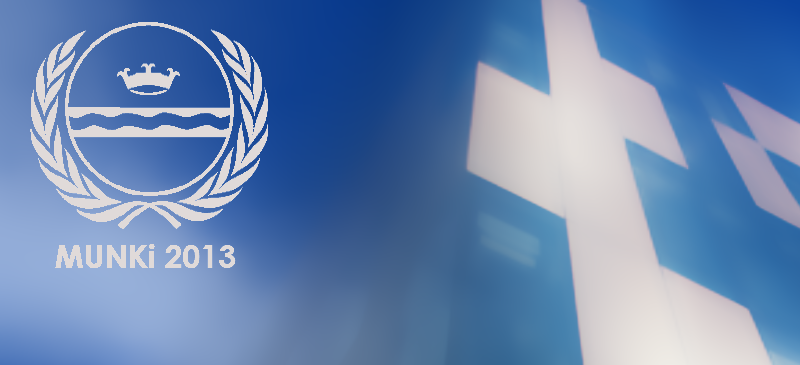 Written by: Latasha Rambarran and Mehvish Maghribi Model United Nations at Kingston Universitymunkiconference.weebly.com8-10 April 2013Kingston UniversityPenrhyn RoadKT1 2EEKingstonWelcome to the delegatesDear, distinguished delegates, The MUNKi Secretariat wishes to welcome you to the Security Council.  We hope that you will enjoy these full three days of debate, have fruitful discussions and learn a lot. The topics you will be discussing are “The Regional Consequences of the Intervention in Libya” and “Border Conflicts and Ethnic Cleansing in Burma/Myanmar”. We hope that these two very different topics will allow you to get a feel for the Security Council’s role in the maintenance of international peace and security, and allow you to discuss the broader principles upon which the Security Council should base its actions. To balance it out, however, we have included in your committee several Observers with a particular interest in the matters.We hope you will all do your very best in preparing for this conference, as you will enjoy the experience so much more that way. If you want any guidance, please refer to our website http://munkiconference.weebly.com where you can find plenty of it under the tab called “For First-Timers”. You may find us on Facebook http://www.facebook.com/MunKiconference or on Twitter https://twitter.com/KingstonMUN. We look forward to seeing you!MUNKi SecretariatWelcome to the Committee!Chair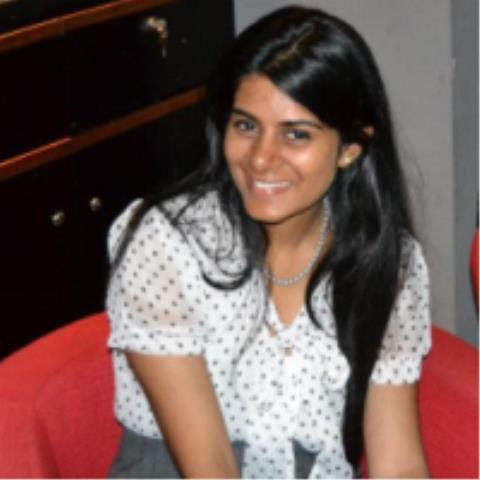 Greetings dear delegates, my name is Latasha Rouvishta Rambarran and I am studying Law with International Relations at Kingston University. I have participated in the Model United Nations as a delegate and a chairperson during three consecutive years back in my home country, Mauritius. I strongly believe that MUN is the chance for those who embark in it to enlarge their general knowledge and to feel the simulation being a reality in the shoes of diplomats putting all their best to make the world a better place while standing by the colours of your different flags. MUN pushes you to think as a global citizen and to come out of it as someone with an experience to remember. I wish you all a good preparation and fruitful MUNKi 2013! 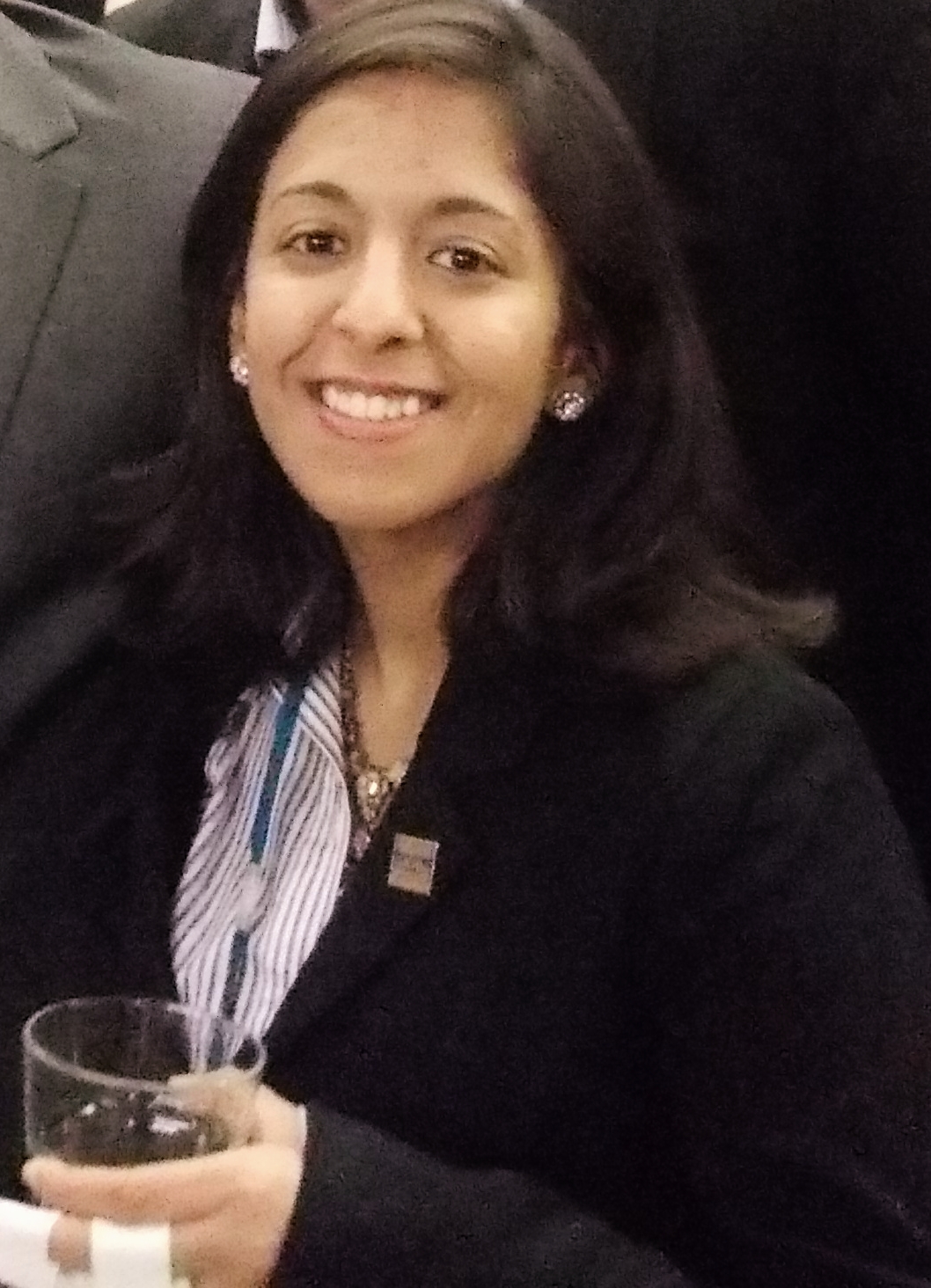 Co-ChairHello!  My name is Mehvish Maghribi, I am 18 years old and I am studying International Politics at Brunel University.  I have participated in Model UN conferences since I was 15 years old in my hometown Chicago, Illinois!  Moved to London this year for university and have so far participated in two University level conferences and became elected Secretary for the Brunel Model UN Society.  MUNKi will be my first ever chairing experience and I hope it will be a fun and interesting one!  I cannot wait to see you all at the conference!  I wish you all the best of luck in your preparations for MUNKi 2013! Committee HistoryIntroduction:The United Nations was founded in 1945 to create a platform for the international community to convene together and discuss the best way to maintain international peace and security.  This organization has multiple subcommittees to tackle various issues in the international community from human rights violations to rising sea levels in the coastal regions.  The layout and regulations of the UN are all listed in the UN Charter, the treaty that was signed in 1945 to dictate the UN’s role in international relations in relation to the various member states’ sovereignty.  The Security Council is one of the main six principle bodies of the UN, established to help states discuss issues in relation to international law.  The committee is able to meet at a moment’s notice to discuss emergency affairs and situations that threaten the peace and security of the world.  There are 15 members, five of whom hold permanent positions (US, UK, France, Russia, China) due to their status as victors post World War II, the other ten are allotted through elections every year where five new members are brought in to replace the five in the post before them.  Topics in the committee:The Security Council deal with a various amount of issues that relate to breaches in international law and the UN Charter.  The council deals with containing and eliminating the issue then figuring out the best way to prevent the issue from occurring in the future.  These issues could range from imposing sanctions on a nation for having a pre-emptive threat to international security to sending special rapporteur into a civil war torn region in order to evaluate the situation and determine what the UN must do in order to stabilize the area.  TOPIC A: The regional consequences of the intervention in LibyaPrior to Military Intervention:On February 15, 2011, Libyans began to protest the government for failing in their promises to build more housing units, improve the infrastructure of the developing areas in Libya, and eliminate the corruption present within the cabinets of the government.  The protests soon became violent as the government was not responding to the pleas of the rebels, but soon they sent out police enforcement to fight the rebels from protesting in the public areas again.  This set off the civil war between the rebels and the government until March 17 where the UN Security Council passed a resolution to utilize “all necessary means” to stabilize the situation in Libya and oust the Qaddafi government from power.  The Libyan Civil War was brought about by general unrest among the Libyans about the corruption of their government.  There were also displeased with Qaddafi’s indirect oppression of people’s rights, controlling government cabinet leader selections, and enforcing the rules set out by the ‘Green Book’.   The Green book was Qaddafi’s manifesto on the rules that would govern Libya, the rights of the people, and that he was a Libyan ceremonial figurehead and not the real person in charge.  Libyans were unsatisfied with the government’s history of not providing enough aid and assistance in building the housing and infrastructure in the necessary areas of the land to support the working population.  They were also displeased with the lack of job opportunities in the country despite its oil rich industry. Post-Military Intervention: Due to the military intervention in Libya to overthrow Qaddafi, the militant Libyan groups have dispersed throughout surrounding regions such as Mali and Niger.  They grouped themselves with the Islamic militants affiliated with Al Qaeda in order to carry out planned military based attacks against civilians in the region.  This has created a humanitarian crisis as many civilians were displaced from their homes in the Libyan civil war to rural areas of Libya and surrounding states.  These civilians are first in the line of fire when the minority groups are fighting the attacks from the militant groups.  People are being persecuted throughout the region if they sympathized with Qaddafi or if they were rebelling against him.   Due to the high number of refugees in the neighbouring states such as Mali, Mauritania, Algeria, Chad, and Niger there has been a lack of employment opportunities and resources, and a food security issue that motivate the people to protest against the government.  The revolution in Libya also caused a tidal wave of revolutions and protests across the Middle East and Northern Africa which was nicknamed the Arab Spring.  However, the peace and prosperity promised by overthrowing their old regimes and establishing democracy was short lived.  Minority groups clashed with each other because they were not well represented in the new government.  Furthermore, the rapid waves of revolutions kept the region from moving forward towards their goal of democracy because of the instability and disunity present after the regimes fell.  There is high amount of mistrust towards Western states, like the US, after the revolutions did not accomplish the democratic state it was fought for.  This mistrust has allowed influences from Al Qaeda to prevail in the region, take advantage of the proliferation of weapons, and ally with the local militant groups who did not support the revolutions and civil wars.  The group has been able to slowly move their influence into the region and thus carry out planned terrorist attacks to get rid of any Western influence.  An example is the terrorist attack in Benghazi where four American diplomats were killed.  Also, in northern Mali the Tuareg’s with the assistance of Al Qaeda pushed Mali’s military out of the area and established the Azawad territory.  A final example is the January 2013 terrorist attack in Algeria that killed many westerners in the Tigantourine oil facility run by BP.  This has forced BP to suspend its oil production in Algeria and their plans to pursue oil production in Libya due to the security risk of having their workers there.  Now the Security Council needs to figure out how to bring peace and security alongside development in the region in and around Libya.  They need to combat the best way to curtail Al Qaeda’s influence in the region, prevent the proliferation of weaponry, and establish food and resource security.   Also, the Council will need to decide the best way to monitor the situation in the region due to the high number of internally displaced people and refugees who are at risk of being killed in the terrorist attacks and the risk of the oil production plants coming under attack or under the control of Al Qaeda.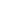 RESOLUTION 2095 (2013) - Extension of mandate for the UN support mission in LibyaRESOLUTION 1973 (2011) - Formed the legal basis for military intervention in LibyaRESOLUTION 2009 (2011) - creation of the UN Support mission in LibyaRESOLUTION 2016 (2011) - official declaration of liberation from Libyan officials which prompted the UNSC to cease military intervention in the areaRESOLUTION 2022 (2011) - extension of mandate of the UN Support Mission in Libya and listing their responsibilities in the nationRESOLUTION 2017 (2011)RESOLUTION 2040 (2011)  Guided Questions and subtopics:How to promote greater cooperation between the governments and the ICC to investigate and prosecute individuals who are threatening the prospect of peace in the nation of Libya and surrounding regions?What actions can the Security Council take up to combat and prevent human rights violations, especially in the case of refugees and internally displaced persons?What is the Security Council’s role in combating the terrorist attacks and proliferation of weaponry carried out by militant who have affiliated themselves with Al Qaeda?  Should Western member-states continue to use military intervention to prevent further attacks from Al Qaeda? In what scope should the Security Council become involved in maintaining greater security to fairly distribute resources and relocate refugees?  What can the Council do to help the region move away from instability and disunity and achieve the democracy the civilians fought for?Bibliography:Bowen, Jeremy, ‘Libya Gaddafi Death Anniversary: Unfinished Business’, 20 October 2012. BBC News (accessed 14 March 2013, http://www.bbc.co.uk/news/world-africa-20014801).Dominguez, Alvaro M., Pitt-Rashid, T., 'International intervention and its humanitarian consequences in Libya and beyond: an unresolved issue', 11 May 2012. Open Democracy (http://www.opendemocracy.net/alvaro-mellado-dominguez-tom-pitt-rashid/international-intervention-and-its-humanitarian-consequence, accessed 22 March 2013).Gardham, Duncan, Sanchez, R., 'Algeria BP attack terrorists 'also took part in Benghai consulate attack', 28 January 2013. The Telegraph (http://www.telegraph.co.uk/news/worldnews/africaandindianocean/algeria/9822146/Algeria-BP-attack-terrorists-also-took-part-in-Benghazi-US-consulate-attack.html, accessed 22 March 2013).News Africa, 'Mali's Ansar Dine Islamists split and want talks', 24 January 2013. BBC (http://www.bbc.co.uk/news/world-africa-21180766, accessed 22 March 2013). United Nations News Centre, ‘Recent Developments highlight challenges facing Libya’s transition, says UN Envoy’, 14 March 2013. United Nations (accessed 14 March 2013, http://www.un.org/apps/news/story.asp?NewsID=44380&Cr=libya&Cr1=#.UULGoxyGHzw).TOPIC B: Border conflicts and ethnic cleansing in MyanmarThe internal conflict in Burma is the longest ongoing war in the world and began shortly after the country's independence in 1948 from the United Kingdom. Myamar/Burma is a nation is a large different number of ethnic belonging and has been under the rule of dictatorship for a long time. This ruling junta keeps strict control over the Burmese people, suppressing all free press, limiting access to the internet, and using tactics such as disappearances, torture, systematic rape, and extrajudicial execution to deal with dissidents. Myanmar probably has about 55.5 million people, although census figures are considered unreliable. Myanmar is an exporter of both migrant workers (with several million in Thailand alone), and of refugees. The government of Myanmar officially recognizes 135 ethnic groups. By far the largest is the Bamar, at about 68%. Significant minorities include the Shan (10%), Kayin (7%), Rakhine (4%), ethnic Chinese (3%), Mon (2%), and ethnic Indians (2%). There are also small numbers of Kachin, Anglo-Indians, and Chin.

In addition since the general election on 7th November 2010 clashes erupted with the border of Thailand. The 2010-2011 Burma Border clashes are a series of ongoing skirmishes between the Myanmar Armed Forces and splinter brigades of the Democratic Karen Buddhist Army (DKBA). Secretary-General Ban Ki-moon expressed concern about reported clashes between government troops and ethnic rebels "and urged all sides to refrain from any action that could raise tensions further or create instability at this sensitive time."During the border conflicts and the ethnic cleansing in Myanmar, many foreign states and NGOs have tried to bring in perspectives to alleviate the problems. The insurgencies were (have been) supported or used by foreign states, exacerbating the isolation, suspicion and concern among Burmans over both their minorities and foreign powers. Some British had supported the Karen; East Pakistan (and then Bangladesh) backed the Muslim Rohingyas on their border with Middle Eastern backing. The Indians were said to be involved with the Kachin and the Karen. The Chinese assisted the CPB (later the Wa), the Naga and Kachin rebels. The United States supported the Kuomintang, and the Thai a wide variety of rebel groups, essentially creating buffer states or zones. Thailand has been the major contributor of supplies and arms since the crisis began. Thai leaders have a deep distrust for the Burmese, who have frequently invaded Thailand in past centuries. The enmity at least in the Thai political leadership manifested in the Thai "buffer zone" policy, which has provided shelter, and at various times actively encouraged and "sponsored" the several ethnic resistance groups along the border. Without weapons and ammunition from Thailand, insurgent groups would not be able to wage decade long war against the Burmese army. Thai support is evident during the 1999 Burmese Embassy Siege where, despite condemnations from United Nations, United States and Burmese government calling it an 'act of terrorism', the Thai government responded that "the captors are students working for democracy, not terrorists". In January 2012, the Myanmar government announced a ceasefire agreement with Karen rebels. The ceasefire includes an agreement that mandates open communication between the government and Karen rebels, as well as allowing safe passage for Karen rebels in the country. Sub- topics and guiding questions
What are the challenges that are prevailing in trying to consolidate borders conflict in Myanmar?

What are the measures proposed by the member states to alleviate ethnic cleansing in Myanmar?

How effective are the treaties and measure taken by the United Nations to;Border conflictsEthnic cleansing?How should the Security Council combat the child soldiers, systemic rape and the many harms that this junta is imposing Myanmar?What actions can the Security Council take up to combat and prevent human rights violations? Suggested reading and bibliographyBBC (2012) ‘Burma government signs ceasefire with Karen rebels’, BBC [Online]. Available at : http://www.bbc.co.uk/news/mobile/world-asia-16523691 (Accessed 18th March 2013)
France24 (2010) ‘UN chief chides Burma election as border clashes intensify’, France24 [Online]. Available at : http://www.france24.com/en/20101108-un-ban-ki-moon-myanmar-burma-insufficient-elections-border-clashes-karen-rebels (Accessed 18th March 2013)KIPGEN, n. (2013) ‘Myanmar’s Kachin problem needs political touch’, The Hindu,  Friday 29th January [Online]. Available at : http://www.thehindu.com/opinion/op-ed/myanmars-kachin-problem-needs-political-touch/article4354510.ece (Accessed 18th March 2013)UN (2013) ‘Myanmar: Ban encourages parties to reach ceasefire to end conflict in Kachin’, UN [Online]. Available at : http://www.un.org/apps/news/story.asp/www.fao.org/story.asp?NewsID=44381&Cr=myanmar&Cr1=#.UUkRHBwvnZ4 (Accessed 18th March 2013)Rules of Procedure1. General considerations1.1. Scope The following rules apply to the MUNKi2013. Please note that the Committee Chairs are responsible for determining rules that are in order to facilitate debate and discussion. In case of conflict of interpretation, the Committee Chair is the final authority for determining the applicability of the rules of procedure.  1.2. Language English will be the official language of MUNKi2013. A Delegate wishing to speak in a language where simultaneous interpretation is not provided will be required to provide his or her own translation. Please note that time spent in translation will be counted towards total time allotted for a given speech.   1.3. Diplomatic CourtesyDuring committee session, Delegates are expected to exercise diplomatic courtesy when addressing members of the committee and the Chairs.  2. Staff 2.1. Staff compositionThe Staff of the Security Council and ECOSOC committees shall be composed of a Chair, a Co-Chair and an Administration Staff member.   2.1.1. Competence of the ChairsThe competence of the Chairs may not be questioned by Delegates. However, if necessary, a member of Staff may be removed by the Conference Secretariat.   2.1.2. Chair composition: Chair    2.1.2.1. Authority of the Chair The Chair shall exercise ultimate authority over his/her respective committee proceeding in an equitable and objective manner.     2.1.2.2. Responsibilities of the ChairThe Chair is responsible for all procedural matters pertaining to the committee including, but not limited to, moderating debate, determining the applicability of rules and proposing the adoption of new rules without approval from the committee, if necessary.      2.1.2.3. Appeals With the exceptions of rules that cannot be appealed, any decision of the Chair can be appealed. Should a Motion to Appeal be made, the Chair will have the right to defend his/her ruling. The Motion will then be put to a vote at the committee in question. A Chair can be overruled by a two-thirds (2 /3) majority resulting from this vote.   2.1.3. Chairs composition: Co-Chair     2.1.3.1. Responsibilities of the Co-ChairThe Co-Chair shall be responsible for all administrative matters pertaining to the committee including, but not limited to, the maintenance of an attendance roster, a Speaker List and the recording of voting results. 2.1.4. Administration StaffUnder the authority of the Secretary General, and the direction of the Chief of Staff, the Administration Staff shall assist the Chairs in all committee functions as needed. 3. Parliamentary procedure  3.1. Attendance shall be conducted by the Co-Chair by a Roll Call at the beginning of every committee session or by the Administration Staff. Delegates shall establish their presence in the committee in either of the two following manners:    3.1.1. Present and VotingA Delegate that is declared "Present and Voting" shall vote in favour or against any substantive matter without the possibility of abstention. 3.1.2. Present A Delegate that is declared "Present" shall vote in favour, against or abstain on any substantive matter.   3.2. Procedural matters  Procedural matters are defined as those matters relating to the structure of the committee session.  All Delegates must vote on procedural matters and no Delegate may abstain. Roll Call vote is not in order for procedural matters.    3.3. Substantive matters Substantive matters are defined as those matters relating to the specific topic at hand.  Delegates that have established their presence at the initial roll call as set out in sections 3.1.1 and 3.1.2 shall act accordingly. Roll Call vote on substantive matters is in order following voting procedure as set in section 15.5.1.4. Delegations Rights A country delegation shall be represented by one voting Delegate per Committee. All Delegates shall have speaking and voting rights on all matters; however, Delegates representing UN Committee Observers shall not have voting rights on substantive issues. 5. Quorum  Committee activities and debate shall start when at least one quarter (1/4) of the Delegates are present. If quorum is not met thirty (30) minutes after the scheduled start time of the committee session, the committee shall be dismissed until the next scheduled time, unless otherwise instructed by the Conference Secretariat. Quorum shall be assumed when committee activity begins.  The total number of Delegates will be determined by the attendance list from the most recent committee session. If quorum is in question in the first committee session, the list of delegations expected to attend will serve to determine the total number of Delegates in attendance.  5.1. Verification of QuorumDelegates may Motion for a Verification of Quorum, where the Co-Chair will proceed with quorum confirmation by initiating a Roll Call. The Chair can rule the Motion dilatory without option for appeal.6. Speakers List  A Speaker’s list is opened following a Motion from a Delegate and the subsequent approval of the Chair. The opening of Primary and Secondary Speaker’s lists does not require a vote. A Delegation can add its country name to the List pending only if it is not already on the List. The Delegate may either raise his/her placard when the Chair calls for Delegates to do so or send a note to the Co-Chair. Debate is automatically closed when the Speaker's List is exhausted. 6.1. Primary Speakers List A primary Speakers List shall be opened to discuss the order in which the Agenda will be set. The Primary Speakers List shall remain open in case the committee wishes to revisit the Agenda.    6.2. Secondary Speakers List A Secondary Speakers List shall be opened after the Agenda has been set to proceed with the discussion of the first topic as designated by the committee. Whenever deemed necessary, the Chair may decide to open additional Speaker's Lists on other substantive issues. Once the Speakers List is exhausted, the committee will enter voting procedure on Amendments and Draft Resolutions on the floor.7. Majority Unless otherwise specified, no motions are debatable and all require a simple majority vote to pass.7.1 Simple majority A procedural or substantive matter requiring a simple majority to pass implies that fifty percent plus one vote (50% + 1) of the committee must vote in favour of the matter to pass. If the vote is a tie, the matter will be considered to have failed.    7.2 Two-thirds (2/3) Majority  A procedural or substantive matter requiring a two-thirds (2/3) majority to pass implies that two-thirds (2/3) of the committee must vote in favour for a matter to pass. 8. Agenda  The Agenda reflects the order in which topics will be addressed by the committee. This is the primary order of business to be considered by the committee in the first session.  At this time the chair may entertain a motion to set the speaking time as set out in section 10.1.8.1. Only topics set on the provisional Agenda provided by MUNKi2013shall be considered by a committee.8.2. Specialised Agencies, with the exception of those agencies with pre-determined topics shall set the Agenda following the guidelines that are provided by the Chair.    8.3. Motion to set the Agenda8.3.1. Following the Motions put on the floor by Delegates suggesting the order of topics for the Agenda, the Chair will consider the Motions in the order in which they were made. 8.3.2. The Chair will take two (2) Speakers in favour and two (2) Speakers against the Motion and proceed with a vote. 8.3.3. If the Motion is accepted by simply majority, the Agenda will be set in the manner suggested by the Motion; a Secondary Speaker's List will automatically be opened. 8.3.4. If the Motion fails, the Chair shall consider the next Motion and repeat the process laid forward in 8.3.2 and 8.3.3. 8.3.5. The order of the Agenda set at the beginning of the conference shall remain for the duration of the conference. Should Delegates wish to revisit the Agenda at a later time, they can request to do so after a topic has either been completed and all substantive matters voted on or if a topic has been tabled. The relevance of such a Motion shall remain at the discretion of the Chair.8.3.6. The Chairs of Specialized Agencies shall call for tabling of the debate if committee updates and news need to be considered immediately by the Delegates. The committee shall return to the regular Agenda once the given updates and news have been addressed. 9. Debate   9.1. Formal DebateA committee shall by default be in Formal Debate unless otherwise advised by the Chair. Delegates should refer to the Secondary Speakers List for the speaking order.    9.2. Informal Debate  During formal debate, a motion can be made by any Delegate for a Moderated Caucus or an Unmoderated Caucus, both of which constitute informal debate. Informal debate can only occur on substantive issues and is out of order once a motion to close debate has been passed. Motion to enter informal debate is in order following the procedures outlined in sections 14.3 through 14.6.  9.3. Recognition A Delegate may only address the committee if he/s he has received permission from the Chair.    9.4. Interruptions A Speaker may not be interrupted by another Delegate unless the De legate has risen to a Point of Personal Privilege or Point of Order. 10. Speeches   10.1. Motion to Set Speaking Time  A delegate may Motion to set a time limit on speeches. The Chair may either rule the Motion dilatory at his/her discretion or put it to vote. A Delegate exceeding the allotted time for a speech may be called to order by the Chair.   10.2. Relevance of speech  A Chair may call a Delegate to order if his/her speech is not relevant to the subject matter being discussed. 11. Yields Only during substantive debate, a Delegate may yield any remaining time at the end of his/her speech in one of the following manners: 11.1. To QuestionsThe Chair will use the remaining time to entertain questions for the Speaker from the committee. Delegates wishing to ask questions shall raise their placards and wait to be recognised by the Chair. The Chair shall rule questions that are rhetorical, leading or not relevant to the Speaker's speech out of order. Only the Speaker's answer shall be subtracted from the remaining speaking time.   11.2. To another Delegate A Speaker wishing to give the remaining time allotted to his/her speech to another Delegate can do so by inviting the other Delegate to the floor. A Speaker that has been yielded to cannot yield his or her time again.  11.3. To the Chair  The Floor will automatically be given to the next speaker on the Speakers list. If a specific yield has not been established by the Speaker, the floor will automatically return to the Chair.12. Points 12.1. Point of Personal Privilege  A Delegate may rise to a Point of Personal Privilege if a matter impairs him/her from participating fully in committee activities. The Chairs shall try to effectively address the source of impairment. This point may interrupt a Speaker.    12.2. Point of Order  A Delegate may rise to a Point of Order if a rule of procedure is not properly observed by a Delegate or by a member of the Chairs. The Chair will rule on the validity of the point.  A Delegate rising to a Point of Order may not comment on the topic of discussion. A Point of Order ruled dilatory by the Chair may not be appealed. This point may interrupt a Speaker.12.3. Point of Parliamentary Inquiry A Delegate may rise to a Point of Parliamentary Inquiry to request an explanation from the Chair on rules of procedure. This point may not interrupt a Speaker and is out of order during a Moderated Caucus. 12.4. Right of Reply  A Delegate who feels that his/her country or person has been insulted by another Delegate may rise to a Right of Reply. Disagreement with the content of a Delegate's speech is not grounds for a Right of Reply. The Chair will recognize the Right of Reply at his/her discretion. Should the Chair rule theRight of Reply out of order, his/her decision cannot be appealed. The Chair may also request that the Delegate submit his/her Right of Reply in writing for further consideration before granting it. TheChair might choose to set a time limit for a Right of Reply. No delegate may call for a Right of Reply on a Right of Reply. 13. Motions 13.1. Motion to Set Comments During substantive debate, Delegates of the Committee may choose to set two thirty (30) second comments at the end of every speech during formal debate by moving to set comments. If this motion passes, Delegates wishing to comment may raise their placards at the end of the Speaker's speech and await recognition from the Chair. Comments must be relevant to the preceding speech.  13.2. Motion for the Adjournment of the Meeting  A Delegate may motion for the Adjournment of the meeting to suspend all committee activities until the next scheduled meeting time. The Chair may rule the Motion out of order without possibility of appeal or put it to vote.13.3. Motion for the Adjournment of the Session A Delegate may Motion for the Adjournment of  the Session to suspend all committee activities for the duration of the conference. The Chair may rule the Motion out of order without possibility of appeal or put it to vote. In the event that a chair approves this, there should be two (2) speakers for and two (2) speakers against and the motion will require a 2/3 majority to pass.13.4. Motion for a Moderated Caucus  A Delegate may Motion for a Moderated Caucus thereby suggesting a change from formal debate to moderated informal debate. A Delegate who moves for Moderated Caucus must suggest a time length of the caucus, speaking time and justification for the Motion. The Chair may suggest a more appropriate caucus length or speaking time or may rule the Moderated Caucus out of order without possibility of appeal. If the Motion passes, the committee will enter informal debate whereby the Chair will recognize Delegates who raise their placards to speak about the issue at hand.   13.5. Motion to Extend the Moderated Caucus  A Delegate may Motion to Extend the Moderated Caucus if he/she feels that additional time would benefit committee work. The Delegate moving for an Extension of the Moderated Caucus must suggest a length for the extension. The Chair may suggest a more appropriate caucus length or speaking time and put it to vote or may rule the Motion out of order without possibility of appeal.  13.6. Motion for an Unmoderated Caucus  A Delegate may Motion for an Unmoderated Caucus thereby suggesting a change from Formal to Informal debate. The Delegate who makes this motion must suggest a length and justification for the Unmoderated Caucus. The Chair may suggest a more appropriate caucus length and put it to vote or may rule the Unmoderated Caucus out of order without possibility of appeal. Once the Motion has passed, the committee will depart from the Speaker's List and Delegates will carry an informal discussion on the topic specified in the Motion.   13.7. Motion to Extend the Unmoderated Caucus  A Delegate may Motion to Extend the Unmoderated  Caucus if he/she feels that additional time would benefit the work of the committee. The Delegate who moves for an Extension of Unmoderated Caucus must suggest a length for the extension. The Chair may suggest a more appropriate caucus length and put it to vote or may rule the Extension of the Unmoderated Caucus out of order without the possibility of appeal.  13.8 Motion to AppealAs laid out in section 2.1.2.3, should a Motion to A ppeal be made, the Chair will have the right to defend his/her ruling. The Motion will then be put to a vote at the committee in question. A Chair can be overruled by a two-thirds (2/3) majority resulting from this vote  13.9. Motion to Table Debate  A Delegate may motion to Table Debate in order to en d debate on a substantive issue without voting on any Draft Resolutions that may be on the floor.  If the Chair rules the Motion in order, two (2)Delegates shall speak in favour and two (2) Delegates shall speak against before proceeding with a vote. If the Motion passes, substantive debate will stop and the committee will return to the Primary Speakers List.   13.10. Motion to Return to a Dismissed TopicWhile in the Primary Speaker's List, the Chair may entertain a Motion to go back to a dismissed topic. In that event, the Chair will entertain one (1) Speaker for and one (1) Speaker against. A two-thirds majority (2/3) vote is required for the Motion to pass. If the Motion carries, debate on the dismissed topic resumes and the committee automatically return s to the existing Secondary Speakers List. 13.11. Motion to Close DebateA Delegate may Motion to Close Debate in order to end debate on a substantive issue whereby the committee will enter voting procedure on all amendments and Draft Resolutions presented to the floor. If the Chair rules the Motion in order, there will be only two (2) Delegates speaking against the Motion. A two-thirds (2/3) majority vote is required to pass the Motion to close debate.13.12. Motion to Close the Speakers List A Delegate may Motion to Close the Speaker's List to prevent any additional names from being added to the end of the List. If the Chair rules the Motion in order, there will be a two-thirds (2/3) majority vote required to pass.    13.13. Motion to Re-Open the Speakers ListIn the event that a Speakers List has been closed and not exhausted, a Delegate may Motion to Re-open the Speaker's List to allow for additional names to be placed on the List. If the Chair rules theMotion in order, there will be a two-thirds majority (2/3) vote required to pass.13.14. Motion for Censure If a Delegate is clearly misrepresenting either deliberately or by lack of preparation his/her country, or is disruptive, Delegates may Motion for Censure of the Delegate in question. The Chair may rule the Motion out of order. If the Motion is in order, the Delegate in question will have two (2) minutes to explain his/her conduct. A delegate that is censured will be prohibited from speaking during a given committee session. A second censure will mean that the delegate is prohibited from speaking for the remainder of the conference. This motion does not require a vote.14. Resolutions and Amendments 14.1. Motion to Question Competence A Motion to Question the Competence of the Body to consider a Draft Resolution or amendment is in order upon introduction of the documents. The Chair will recognise one (1) Speaker in favour and one (1) Speaker against the Motion. There will be a two-thirds (2/3) majority vote required to pass. If the Motion is approved, the document will be retracted and will not be allowed to be re-introduced.    14.2. Working Paper  A Working Paper is an informal document used by committee Delegates to work on building a Draft Resolution. A Working Paper should be written under Resolution format and will be distributed at the Chair's discretion if requested by a Delegate. Delegates should refer to a document as a Working Paper in a speech until the document has been submitted and approved by the Secretariat at which point it will be referred to as a Draft Resolution (see 15.3.1).14.3. Resolutions    14.3.1. Draft ResolutionsA Working Paper submitted to the Secretariat under proper Resolution format will be referred to as a Draft Resolution. Delegates may refer to a document as a "Draft Resolution" in a speech only after it has been assigned a number by the Chairs. If Draft Resolutions are complementary or fairly identical, the Chair may recommend that the Sponsors of the Draft Resolutions combine the documents prior to the end of the debate.     14.3.2. Resolution denomination A Draft Resolution that has been put to a vote by the committee and passes may be referred to as a "Resolution".14.3.3. Format Draft Resolutions must be properly formatted as per the guidelines found in the Model UN Delegate Handbook.14.3.4. SponsorsSponsors are recognized as the writers of the Draft Resolution. The required number of Sponsors will be set by the Chair according to the size of the committee. The respective number of Sponsors must be present on a Working Paper to be introduced to the floor as a Draft Resolution. Sponsors must agree to support a Resolution unless major changes have been introduced through the amendment process. 14.3.5. SignatoriesSignatories are recognized as the supporters of the Draft Resolution. The required number of Signatories will be set by the Chair according to the size of the committee. The appropriate number of Signatories must be present on a Working Paper to be introduced to the floor as a Draft Resolution. Amendments to the Draft Resolution are not required to be approved by Signatories. Signatories are not required to support the Draft Resolution during voting procedure; they only agree to put their names as those who are interested in seeing the Working Paper become a Draft Resolution for further debate.    14.3.6. Introduction of a Draft Resolution      A Delegate may Motion to Introduce a Working Paper as a Draft Resolution. Once the Working Paper has been assigned a Draft Resolution number by the Chairs, the Chair will invite the Sponsors of the Resolution to read out only the operative clauses of the Draft Resolution to the committee. This will be followed by a vote in order to determine whether or not the Draft Resolution is allowed on the floor to be further debated.   14.4. Amendments    14.4.1. Amendments to Pre-Ambulatory ClausesAmendments to Pre-Ambulatory Clauses are not in order. 14.4.2. Non-Substantive Amendments Grammatical, spelling or formatting errors on Draft Resolutions will be made at the  discretion of the Administration Staff.   14.4.3. Friendly AmendmentsSubstantive Amendments approved by all the Sponsors of a Draft Resolution will automatically be integrated to the Draft Resolution without vote from the committee. A Friendly Amendment may be further amended through the Unfriendly Amendment process.    14.4.4. Unfriendly AmendmentsSubstantive Amendments to a Draft Resolution not approved by each of the Sponsors of a Draft Resolution are considered unfriendly and require one fifth (1/5) of the committee's approval and approval from the Co-Chair to be introduced. Unfriendly Amendments will be put to a vote prior to the vote on the Draft Resolution as a whole. Amendments to UnfriendlyAmendments are out of order.  14.5. Withdrawal    14.5.1. Draft Resolutions and Friendly Amendments The Sponsors of Draft Resolutions and Friendly Amendments may request withdrawal of the documents at their discretion.    14.5.2. Unfriendly AmendmentsThe Signatories of an Unfriendly Amendment may request withdrawal of the document at their discretion.    14.5.3. Re-Introduction Withdrawn Resolutions or Amendments may be re-introduced to the committee by obtaining the support of one fifth (1/5) of the committee. The re-introduced Resolutions or Amendments will then be voted on during voting procedure. 15. Voting Procedure When the Chair announces that the committee is entering voting procedure, no entering or exiting from the room will be permitted, unless there is an emergency or until voting procedure has come to an end. At this time, Motions to Divide the Question, for an Important Question or for Roll Call Voting are in order.   15.1. Method of Voting  Each Delegate of the committee has one vote and must demonstrate his/her voting intentions by raising his/her placard at the Chair's request unless there is a Roll Call vote (see rule 16.1.1). In accordance with rule 3.1, Delegates must vote in favour, against or abstain. No Delegate shall vote on behalf of another Delegate.15.1.1. Roll Call Vote Roll Call Motions may only be in order for substantive matters. This Motion is automatically accepted unless the Chair rules it out of order; the decision is not subject to appeal. 15.1.2. PassingDuring Roll Call, a Delegate may choose to pass. The Chair will place the Delegate at the bottom of the voting list. A Delegate who has passed once during a voting sequence may not pass again but must vote definitively. 15.1.3. Voting with RightsA Delegate may request a right of explanation after voting. Upon completion of voting, the Delegate will be permitted to explain the reasons as to why he/she has chosen to vote a certain way. The Chair may limit the speaking time at his/her discretion.   15.2. Voting on Draft ResolutionsA committee can vote on and pass more than one Resolution on a given topic. Draft Resolutions will be voted on in the order that they were numbered by the Chairs.    15.3. Voting on AmendmentsAll Unfriendly Amendments shall be voted on in the order in which they were proposed before the committee moves to vote on the Draft Resolution as a whole. If one Amendment implies the rejection of a second Amendment, the second Amendment will not be voted upon. A passed Amendment shall be automatically included in the Draft Resolution. Once all the Amendments relating to a Draft Resolution have been voted on, the committee shall vote on the Draft Resolution as a whole.15.4. Motion to Divide the Question  Prior to the start of the voting process on a Draft Resolution, a Delegate may request through a Motion to Divide the Question to vote on an individual or group of operative clauses. A Delegate must specify how he/she wishes to divide the operative clauses during his/her Motion. Should there be more than one Motion to divide the question on the floor, the committee shall vote on the Motions from the least to the most damaging to the draft resolution. The Chair shall take two (2) Speakers in favour and two (2) Speakers against th e first Motion to divide the question for a speaking time of fifteen (15) seconds each. A simple majority is required to pass the Motion. If the Motion passes, subsequent Motions to Divide the Question will be ruled dilatory and the committee will proceed to vote on the Draft Resolution in the manner suggested in the Motion. If the motion fails, the remaining motions made will be considered in accordance with the above procedure. The divided section that fails during voting will be taken out of the final Draft Resolution;  only those sections that have been passed will remain. The committee will then proceed to vote  on the new final Draft Resolution as a whole after all the divisions have been voted on. If all operative clauses fail, the Draft Resolution, as a whole, fails. 15.5. Motion to have a Draft Resolution Considered an Important Question A Motion to have a Draft Resolution considered an Important Question may be ruled out of order at the discretion of the Chair. If the Chair rules the Motion in order, one (1) Speaker shall speak in favour and one (1) Speaker shall speak against the Motion. A simple majority is required to pass the Motion. If the Motion is passed, the Draft Resolution will require a two-thirds (2/3) majority to pass as a Resolution. 16. Precedence  Motions shall be considered in the following decreasing order. Point of Order (13.2) Point of Personal Privilege (13.1) Right of Reply (13.4) Point of Parliamentary Inquiry (13.3) Motion to Appeal (2.1.2.3)Motion to Set Speaking Time (10.2) Motion to Set Comments (14.1)Motion to Adjourn Session (14.3) Motion to Adjourn Meeting (14.2) Motion for Censure (14.14)Motion for Unmoderated Caucus (14.6) Motion for Moderated Caucus (14.4)Motion for the Verification of Quorum (5.1)Motion for Closure of Debate (14.11)Motion for Closure of the Speaker's List (14.12) Motion for Re-Opening of the Speaker's List (14.13)Motion to Table Debate (14.9)Motion to Question Competence (14.15)Motion to Divide the Question (16.4)Motion for an Important Question (16.5) Motion to Introduce a Draft Resolution (15.2.6)